Fasenplan Grensoverschrijdend GedragZie blz 10 t/m 14, Sociale Veiligheidsprotocol Kanjertraining, De rol van leerkrachten, ouders en directie bij grensoverschrijdend gedrag. Wanneer wordt het fasenplan Grensoverschrijdend Gedrag ingezet?Het fasenplan wordt ten allen tijde bij groot probleemgedrag direct ingezet. Wanneer een leerling vaker klein probleemgedrag laat zien dan kan het fasenplan ook worden opgestart. De ouders van een kind worden tijdig op de hoogte gesteld wanneer een kind veelvuldig klein probleemgedrag laat zien. Tijdens gesprekken worden ouders op de hoogte gebracht van het fasenplan en wat de consequenties zijn van de verschillende fases. Voorafgaand aan het opstarten van het fasenplan worden altijd directie en/of IB’er meegenomen. Wanneer een leerling veelvuldig groot probleemgedrag laat zien dan kan deze leerling direct in fase 3 geplaatst worden. Wij spreken dan over ernstig probleemgedrag. Er wordt op dezelfde wijze gehandeld zoals hierboven bij klein probleemgedrag beschreven staat. Werkwijze fasenplanHet fasenplan kan bij groep 1 t/m 8 worden ingezet bij alle kinderen. Signaleert een leerkracht veelvuldig klein probleemgedrag, groot probleemgedrag of ernstig probleemgedrag dan wordt ten alle tijde het fasenplan ingezet. Elk schooljaar begint een leerling met een schone lei. De leerling start in “fase 0”.Probleemgedrag AlfrinkschoolKlein ProbleemgedragGroot ProbleemgedragErnstig ProbleemgedragRuzie, verbaalOngehoorzaam/tegendraadsBrutaalOnacceptabel taalgebruik, bijv. gebruik van vieze woorden. (Moedwillig) verstoren van activiteitenMisbruik materiaalOnacceptabel gebruik van digitale middelen Verbale agressie/uitscheldenMateriele vernieling/vandalismeObscene gebaren Veelvuldig liegen en bedrogVechten/fysieke agressie Pesten DiefstalSeksuele intimidatieFysiek richting leerkracht, schoppen en slaanGooien met meubels en andere attributen richting medeleerlingen of leerkracht(en).Seksuele handelingen waarbij geen sprake van overeenstemming is. Fase 1: Fase 2Fase 3Fase 4Wat heeft het kind gedaan?Het kind vertoont klein probleemgedrag.Door dit gedrag is het kind storend naar andere kinderen, leerkrachten en andere mensen in de school. Zie schema voor soorten probleemgedrag.Het kind vertoont vaak klein probleemgedrag. Het kind is hier regelmatig op aangesproken en er is geen verandering zichtbaar.Het kind heeft groot probleemgedrag vertoond.Zie schema voor soorten probleemgedrag.Het kind vertoont vaak groot probleemgedrag en is hier regelmatig op aangesproken. Er is geen verandering zichtbaar. Het kind vertoont ernstig probleemgedrag. Zie schema voor soorten probleemgedrag.Je hebt voor de 2e keer in één schooljaar ernstig probleemgedrag vertoont.Zie schema voor soorten probleemgedrag.De leerkracht gaat met het kind in gesprek en maakt afspraken …De leerkracht en eventueel IB-er/directie bespreekt het gedrag met het kind en het gevolg daarvan op anderen. Hij/zij vraagt of dit de bedoeling was.Antwoord Ja; kind gaat direct de rest van de dag naar andere groep. Ouders worden  gebeld en uitgenodigd op school. Dat gesprek voert de leerkracht met, leerling, ouder en eventueel IB-er/directie.Antwoord Nee; maak afspraken. (Ouders aan het einde van de dag; informeren).Het kind krijgt een afsprakenkaart. Er wordt afgesproken na hoeveel weken de leerkracht de afsprakenkaart gaat evalueren. Bij goed gedrag gaat het kind naar fase 0. (De evaluatie ten aanzien van de opgestelde regels zal een aantal maal per week kort plaatsvinden).De leerkracht of IB-er/directie maakt een afspraak met het kind hoe hij/zij het gedrag gaat verbeteren. Het kind krijgt een nieuwe afsprakenkaart. Er wordt afgesproken na hoeveel weken de leerkracht de afsprakenkaart gaat evalueren. Bij goed gedrag gaat het kind naar fase 1. (De evaluatie ten aanzien van de opgestelde regels zal een aantal maal per week kort plaatsvinden).Er vindt geen gesprek plaats tussen kind en leerkracht. Directie wordt ingeschakeld en verwijderd de leerling uit de groep en zoekt contact met ouders zodat de leerling opgehaald kan worden. De leerkracht meldt het gedrag aan de directie.De consequentie is …. Het kind biedt een welgemeend excuus aan.De leerkracht kiest een passende strafHet kind wordt  wanneer er sprake is van opzet verwijderd uit de groep gedurende een aantal uren/dag.Het kind krijgt zelf de kans om het aan zijn/haar ouders te vertellen. De leerkracht checkt of dit gedaan is. Het kind biedt een welgemeend excuus aan.De leerkracht kiest in overleg met IB-er/directie een passende straf. Het kind wordt verwijderd uit de groep gedurende een aantal uren/dag.De leerkracht licht IB-er en directie in. Vervolgens worden ook ouders ingelicht door één van de desbetreffende personen.De ouders worden ingelicht door directie.Het kind krijgt een time-out, je wordt gedurende een paar uur/dag verwijderd van school. Het kind maakt thuis de schoolopdrachten. De directie maakt hiervan melding bij de leerplichtambtenaar.Het kind biedt na de time-out een brief aan met daarin een welgemeend excuus en een plan van aanpak hoe dit gedrag een volgende keer te voorkomen.Het plan van aanpak wordt besproken met kind, ouders, directie en leerkracht. Het plan wordt in de afsprakenkaart verwerkt. De leerkracht kiest in overleg met IB-er/directie een passende straf. 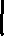 Het kind krijgt een afsprakenkaart en vier weken lang maakt het kind, directie in overleg met leerkracht een verslag hoe het gaat. Ouders worden meegenomen in dit traject.De ouders worden ingelicht door directie.Directie zoekt contact met de leerplichtambtenaar en geeft hier aan dat hij een leerling wil schorsen.Het kind wordt geschorst. Er wordt in een gesprek met directie aangegeven hoe lang de schorsing zal zijn. Het kind krijgt schoolwerk mee naar huis. Na schorsing komt het kind dagdeel voor dagdeel in opbouw terug naar school. Directie maakt melding bij de leerplichtambtenaar en de inspectie.Hoe gaan we verder? De leerkracht maakt een afspraak met het kind kijkend naar zijn/haar gedrag. De afsprakenkaart wordt voor 1 week ingevuld en ondertekenend. Er worden afspraken gemaakt omtrent het evalueren van de afsprakenkaartAls het gedrag niet verbetert in deze fase dan wordt er opnieuw gekeken naar de afsprakenkaart. Er volgen nieuwe consequenties. Wanneer deze ook geen effect hebben gaat het kind bij een 2e keer naar fase 2.Laat het kind een positieve verandering zien dan gaat deze terug naar fase 0.  De leerkracht maakt een afspraak met het kind kijkend naar zijn/haar gedrag. De afsprakenkaart wordt voor 2 weken ingevuld en ondertekenend. Er worden afspraken gemaakt omtrent het evalueren van de afsprakenkaart.Als het gedrag niet verbetert in deze fase dan wordt er opnieuw gekeken naar de afsprakenkaart. Er volgen nieuwe consequenties. Wanneer deze ook geen effect hebben gaat het kind bij een 3e keer naar fase 3.Laat het kind een positieve verandering zien dan gaat deze terug naar fase 1. Wordt fase 1 ook goed doorlopen dan gaat het kind naar fase 0.Als het gedrag niet verbetert in deze fase dan schrijft directie een brief aan ouders dat bij herhaling het kind in fase 4 geschorst gaat worden.Laat het kind een positieve verandering zien dan gaat deze terug naar fase 2. Wordt fase 2 ook goed doorlopen dan gaat het kind naar fase 1 om uiteindelijk weer in fase 0 terecht te komen. Als het gedrag niet verbetert in deze fase dan gaat directie in gesprek met ouders over passend onderwijs. Laat het kind een positieve verandering zien dan gaat deze terug naar fase 3. Wordt fase 3 ook goed doorlopen dan gaat het kind naar fase 2 om uiteindelijk weer in fase 1 en 0 te komen. 